T.C.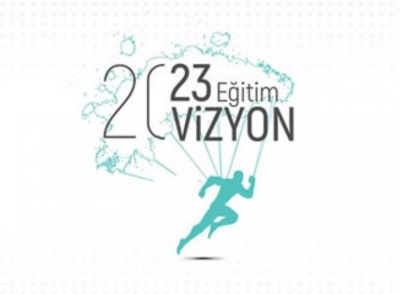 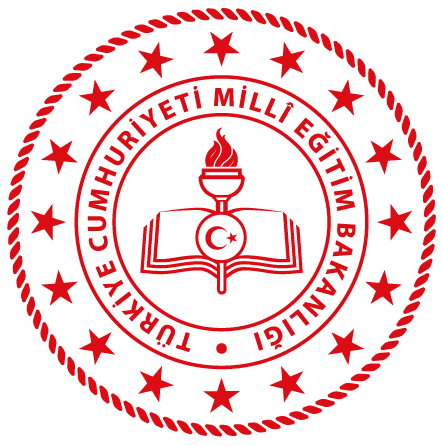 KIRIKKALE VALİLİĞİİL MİLLİ EĞİTİM MÜDÜRLÜĞÜOKUL/KURUM HİZMET STANDARTLARI    MEHMET AKİF ERSOY İMAM HATİP ORTAOKULU MÜDÜRLÜĞÜ HİZMET STANDARTLARIT.C.KIRIKKALE VALİLİĞİİL MİLLİ EĞİTİM MÜDÜRLÜĞÜOKUL/KURUM HİZMET STANDARTLARI    MEHMET AKİF ERSOY İMAM HATİP ORTAOKULU MÜDÜRLÜĞÜ HİZMET STANDARTLARIT.C.KIRIKKALE VALİLİĞİİL MİLLİ EĞİTİM MÜDÜRLÜĞÜOKUL/KURUM HİZMET STANDARTLARI    MEHMET AKİF ERSOY İMAM HATİP ORTAOKULU MÜDÜRLÜĞÜ HİZMET STANDARTLARIT.C.KIRIKKALE VALİLİĞİİL MİLLİ EĞİTİM MÜDÜRLÜĞÜOKUL/KURUM HİZMET STANDARTLARI    MEHMET AKİF ERSOY İMAM HATİP ORTAOKULU MÜDÜRLÜĞÜ HİZMET STANDARTLARISIRA NOHİZMETİN ADIBAŞVURUDA İSTENECEK BELGELERHİZMETİN TAMAMLANMA SÜRESİ (EN GEÇ)1Ortaokul Öğrenim Belgesini veya Diplomasını Kaybedenlere Diploma Kayıt Örneğinin Verilmesi1- Dilekçe1 SAAT2Ortaokul ve Dengi Okullarda Öğrenim Gören Öğrencilerin Nakillerinin Yapılması1- Dilekçe1 SAAT3Örgün (Ortaokul) Eğitimi Destekleme ve Yetiştirme Kurs Başvurularının Alınması1- Dilekçe1 İŞ GÜNÜ4Seçmeli Derslerin Belirlenmesi1- Velinin yazılı başvuru dilekçesi1 İŞ GÜNÜ5İmam-Hatip Ortaokuluna Kayıt Yapılması1- Velinin yazılı başvuru dilekçesi1 SAAT6Ortaokullarda Parasız Yatılılık ve Bursluluk Sınavı Başvurularının Alınması1- Öğrenci ailesinin maddi durumunu gösteren beyanname2- Velinin ve çalışıyorsa eşinin bakmakla yükümlü olduğu anne ve babası ile ilgili tedavi yardımı3- Aile üyelerinin Türkiye Cumhuriyeti kimlik numaraları beyanı1 SAAT7Yabancı Ülkede Öğrenim Gören Öğrenciler İçin Denklik ile Kayıt Yapılması1- Denklik belgesi(Veli elindeki öğrenciye ait öğrenim belgesi ile il milli eğitim müdürlüğüne müracaat etmesi ve öğrenime devam edeceği sınıfının belirlenmesi)5 İŞ GÜNÜ8Okul Öğrenci Davranışları Kurulu Kararlarına Yapılan İtirazların Bir Üst Kurula Gönderilmesi1- Dilekçe3 İŞ GÜNÜ9Okul Sütü Uygulaması1- Dilekçe
(Ana sınıfı öğrencilerine yönelik uygulamanın kabulü için)1 İŞ GÜNÜ10Eğitim ve Öğretim Desteği Uygulaması1- Veli dilekçesi2- Gelir beyannamesi (anne ve babaya ait)3- Uluslararası federasyonlarca yapılmış olan ve öğrencinin katılmış olduğu olimpiyatlar ve resmi makamlarca ulusal ve il düzeyinde yapılan yarışmalarda alınan dereceler4- Üniversitede öğrenim gören diğer kardeşlerin öğrenim durumunu veya üniversitede okumaya hak kazandığını gösteren belgeler5- Annesi koruma altındaki çocuklar, engelli raporu ve kaynaştırma raporu olan çocuklar1 İŞ GÜNÜ11Öğrenci Mazeret İzni1- Velinin yazılı başvuru dilekçesi15 DAKİKA12Okullar Hayat Olsun Projesi1- Dilekçe(Okul mekanlarının halkın hizmetine sunulması)1 İŞ GÜNÜİlk Müracaat Yeri Okul Müdürlüğüİkinci Müracaat Yeri İl Milli Eğitim Müdürlüğüİsim Levent DENİZİsim Yusuf TÜFEKÇİUnvan Okul MüdürüUnvan İl Milli Eğitim MüdürüAdres Selim Özer Mah.Şehit Bahtiyar Ceylan Cad. No:29Adres Kırıkkale İl Milli Eğitim Müdürlüğü Valilik Binası B Blok Telefon(318) 250 00 50Telefon(0318) 222 01 44E-Posta763787@meb.k12.trFaks (0318) 224 25 59Elektronik  AğKkmehmetakifersoyiho.meb.k12.tr  Elektronik  Ağhttps://kirikkale.meb.gov.tr        Başvuru esnasında yukarıda belirtilen belgelerin dışında belge istenmesi, eksiksiz belge ile başvuru yapılmasına rağmen hizmetin belirtilen sürede tamamlanmaması veya yukarıdaki tabloda bazı hizmetlerin bulunmadığının tespiti durumunda ilk müracaat yerine ya da ikinci müracaat yerine başvurunuz.        Başvuru esnasında yukarıda belirtilen belgelerin dışında belge istenmesi, eksiksiz belge ile başvuru yapılmasına rağmen hizmetin belirtilen sürede tamamlanmaması veya yukarıdaki tabloda bazı hizmetlerin bulunmadığının tespiti durumunda ilk müracaat yerine ya da ikinci müracaat yerine başvurunuz.        Başvuru esnasında yukarıda belirtilen belgelerin dışında belge istenmesi, eksiksiz belge ile başvuru yapılmasına rağmen hizmetin belirtilen sürede tamamlanmaması veya yukarıdaki tabloda bazı hizmetlerin bulunmadığının tespiti durumunda ilk müracaat yerine ya da ikinci müracaat yerine başvurunuz.        Başvuru esnasında yukarıda belirtilen belgelerin dışında belge istenmesi, eksiksiz belge ile başvuru yapılmasına rağmen hizmetin belirtilen sürede tamamlanmaması veya yukarıdaki tabloda bazı hizmetlerin bulunmadığının tespiti durumunda ilk müracaat yerine ya da ikinci müracaat yerine başvurunuz.